なにわエコ良品ネクスト　認定製品の使用済品が製造者により自ら回収され、「繰返しリサイクル」される製品です。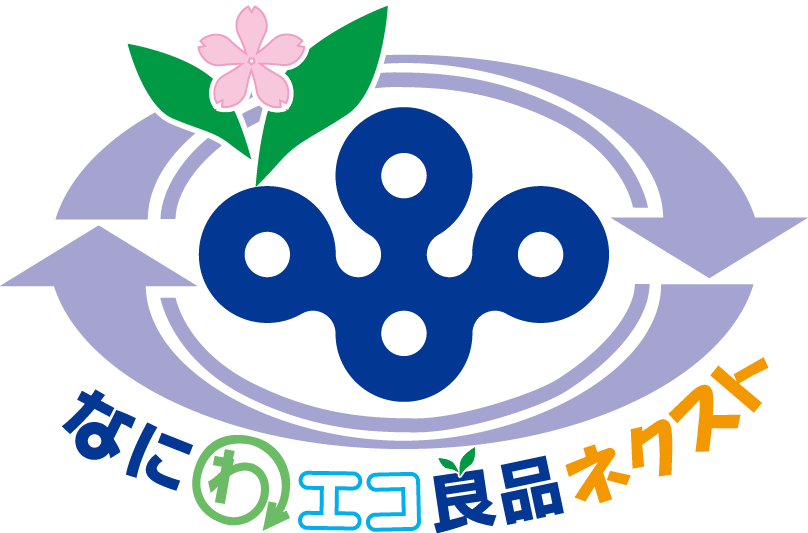 輸送資材221053・ステンレスGLドラム221054・アイアンGLドラム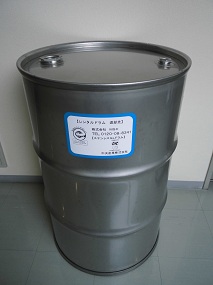 胴板と天板・地板を溶接して溝をなくすという手法(特許取得)で製造したドラム缶。強度・耐久性に優れるため、洗浄して繰り返し使用できる。問合せ先：中央産業株式会社住所：大阪市住之江区南港東２-２-44電話番号：06-6612-2221ファックス番号：06-6612-2228URL : http://www.chuo-drum.com/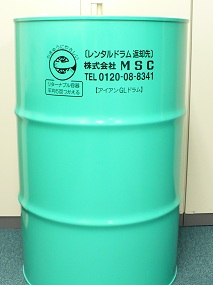 胴板と天板・地板を溶接して溝をなくすという手法(特許取得)で製造したドラム缶。強度・耐久性に優れるため、洗浄して繰り返し使用できる。問合せ先：中央産業株式会社住所：大阪市住之江区南港東２-２-44 電話番号：06-6612-2221ファックス番号：06-6612-2228URL : http://www.chuo-drum.com/